TESIS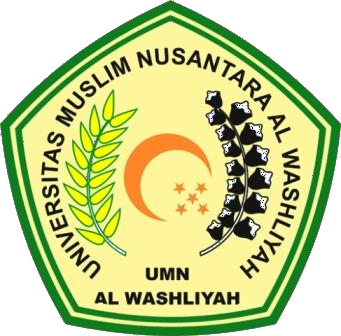 Oleh:EKA SYAFRINA MONICA NPM. 217315005PROGRAM PASCASARJANA MAGISTER HUKUMUNIVERSITAS MUSLIM NUSANTARA AL WASHLIYAH MEDAN2023TESISUntuk Memperoleh Gelar Magister Hukum (M.H) Pada Program Magister Hukum (S2)Pascasarjana Universitas Muslim Nusantara Al WashliyahOleh:EKA SYAFRINA MONICA NPM. 217315005PROGRAM PASCASARJANA MAGISTER HUKUMUNIVERSITAS MUSLIM NUSANTARA AL WASHLIYAH MEDAN2023